Baltijos – Amerikos Laisvės fondas kviečia Lietuvos mokslininkus ir tyrėjus teikti paraiškas į Tyrėjų Stipendijos programos konkursą gauti finansavimą savo moksliniams tyrimams Jungtinėse Amerikos ValstijoseParaiškas Tyrėjų stipendijai gauti teikite iki š.m. spalio 30 d.Baltijos – Amerikos Laisvės fondas per aštuonerius savo veiklos metus jau finansavo dvidešimt mokslinių tyrimų projektų iš Lietuvos. Lietuvos mokslininkai atlikto tyrimus įvairiausiose srityse –puslaidininkių fizikos, medicinos, ekonomikos, politikos mokslų, istorijos ir kitose. Kviečiame Lietuvos mokslininkus ir tyrėjus nepraleisti puikios progos ir pasinaudoti galimybe savo mokslinius projektus įgyvendinti partnerių Jungtinėse Valstijose universitetuose, laboratorijose ar tyrimų centruose.BAFF suteikia iki 60,000 JAV dolerių stipendiją per metus. Stipendija leidžia mokslo darbuotojams pasiimti šeimos narius. Programa gali trukti nuo pusės metų iki vienerių metų.Išsamią informaciją apie programą ir konkurso sąlygas rasite čia: http://balticamericanfreedomfoundation.org/programs-awards-research/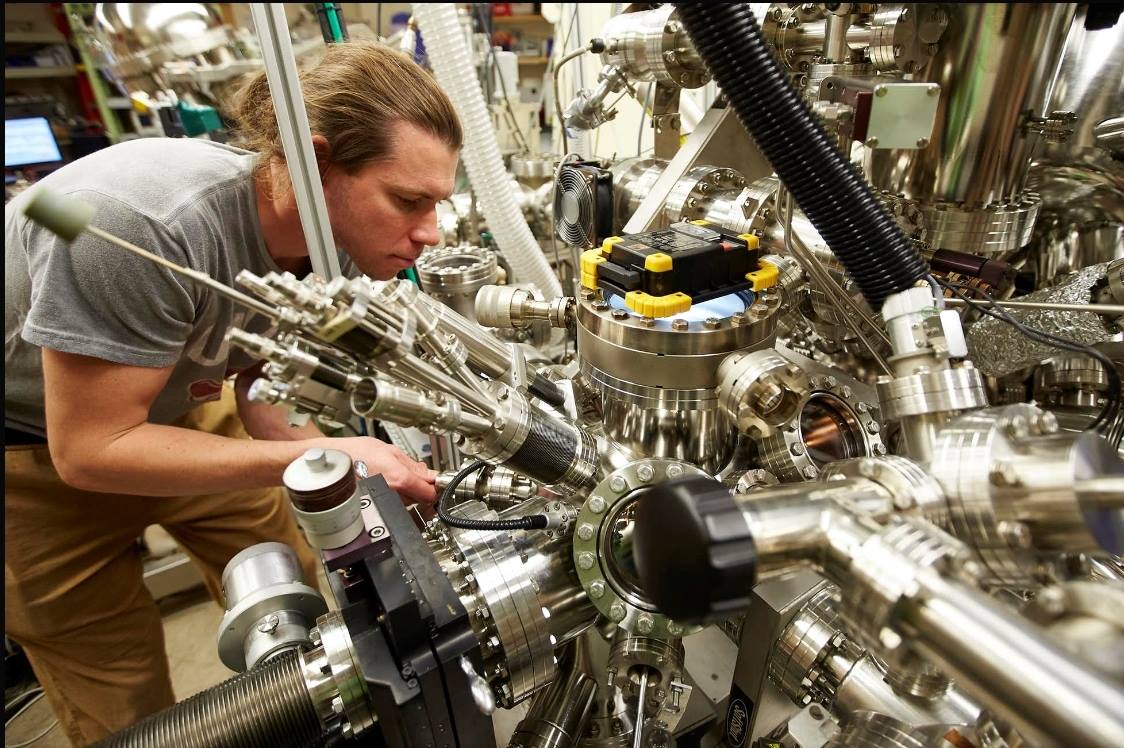 